EXTRACTO DEL ACUERDO GENERAL Nº 11/18 DEL 24-04-18.-PUNTO PRIMERO: MOLINA GONZALO - SU SITUACIÓN.-… SE ACUERDA: 1º) Tener por injustificadas las inasistencias del Ayudante Temporario del STJ con desempeño en el Juzgado de Primera Instancia en lo Civil y Comercial Nº 9 de Paraná, Sr. Gonzalo Daniel Molina, por el término de once (11) días, a saber: 23.11.17, 01.12.17, 04.12.17, 05.12.17, 01.02.18, 02.02.18, 05.02.18, 06.02.18, 07.02.18, 08.02.18 y 09.02.18. 2º) No conceder al agente la Licencia Extraordinaria por Enfermedad solicitada, por el término de veintiséis (26) días desde el 06.12.17 hasta el 31.12.17 inclusive. 3º) Proceder al descuento de haberes por los períodos indicados en los apartados 1º) y 2º). 4º) Aceptar la renuncia del agente y disponer su cese a partir del 14.02.18, debiendo descontarse los días no trabajados de su liquidación de haberes y, en caso de existir un saldo insoluto, formalizar el correspondiente reclamo de recupero. 3º) Dar intervención a la Contaduría General del Poder Judicial, a sus efectos. 4º) Notificar y hacer saber.-  PUNTO SEGUNDO: JUFEJUS – PROYECTO DE PUBLICACIÓN SOBRE RECURSOS EXTRAORDINARIOS PROVINCIALES.-… Por lo que; SE ACUERDA: 1º) Tener presente. 2º) Designar a los Dres. Noelia V. Ríos, Sebastián Emanuelli y Andrea Giusti, Secretarios de las Salas Nº 1, Nº 2 y Nº 3 del STJ, respectivamente, en calidad de coordinadores por el Poder Judicial de Entre Ríos en el marco del Proyecto de Publicación sobre Recursos Extraordinarios Provinciales organizado por Ju.Fe.Jus., quienes deberán llevar a cabo la tarea conforme instrucciones y requerimientos de la señora Vocal, Dra. Claudia M. Mizawak. 3º) Notificar y hacer saber.- PUNTO TERCERO: JUFEJUS – JORNADA DE CAPACITACIÓN PARA RESPONSABLES DEL AREA DE MEDIACIÓN - 7/05/18.-… Después de un intercambio de opiniones; SE ACUERDA: 1º) Designar representante del S.T.J.E.R., para participar de la Jornada de Capacitación para los Responsables del Área de Mediación de los Poderes Judiciales “Gestión y Taller sobre Ética (Mediación)” y del “XV Encuentro de Responsables del Área Mediación de los Poderes Judiciales del país”, ambas actividades a llevarse a cabo los días 7.05.18 y 05.11.18 respectivamente, en la sede de Ju.Fe.Jus., sita en Avenida Leandro N. Alem Nº 1074, 2º piso de la Ciudad Autónoma de Buenos Aires, a  la Secretaria del Centro de Medios Alternativos de Resolución de Conflictos -Mediación-, Dra. Ana María Bracco. 2º)… 4º) Notificar y hacer saber.-PUNTO CUARTO: JUFEJUS – PROGRAMA DE CAPACITACIÓN EN ABORDAJE DE  GÉNERO – 14 AL 16/05/18.-… Luego de un intercambio de opiniones, SE ACUERDA: 1º) Designar como postulantes a una de las dos (2) becas completas o de las cuatro (4) medias becas otorgadas a la Ju.Fe.Jus, por el Comité Académico de “Unidos por la Justicia”, para acceder al “Programa de Capacitación Abordaje de la Violencia de Género. Aspectos jurídicos, psicológicos y médicos. Año 2018” a llevarse a cabo desde el 14 al 16 de mayo de 2018 en la Ciudad Autónoma de Buenos Aires, a la Directora de la Oficina de Violencia de Género del STJER, Dra. Yanina Mariel Yzet y a la Asistente de dicha Oficina, Mg. Ruth Lemos.- 2º) Notificar y hacer saber.-PUNTO QUINTO: CONTRATO TIPO DE LOCACIÓN DEL PODER JUDICIAL – PROPUESTA.-… Por lo que; SE ACUERDA: 1º) Aprobar la propuesta de Contrato Tipo de Locación Inmueble sometida a consideración… 2º) Disponer su aplicación a partir de la fecha del presente Acuerdo. 3º) Anexar el modelo de contrato tipo a cada solicitud de cotización, al momento de efectuar el llamado a convocatoria, e informar a los eventuales oferentes que la presentación de la oferta importa la aceptación lisa y llana del contenido de aquél. 4º) Dar intervención a las áreas de incumbencia. 5º) Notificar y hacer saber.- PUNTO SEXTO: POSTULACIÓN AL CARGO DE PROCURADOR GENERAL DE LA NACIÓN.-… Luego de un intercambio de opiniones; SE ACUERDA: 1º) Diferir su tratamiento para un próximo Acuerdo. 2º) Encomendar a la Secretaría de Superintendencia Nº 1 que, con carácter previo al tratamiento del tema, consulte a los señores Vocales sobre los términos del pronunciamiento.-PUNTO SEPTIMO: JUFEJUS – JORNADA “I REUNION DEL FORO DE MEDICOS FORENSES DE LOS PODERES JUDICIALES PROVINCIALES Y CABA” - 10 Y 11/05/18 – CABA.-… Luego de un intercambio de ideas; SE ACUERDA: 1º) Designar representante del Superior Tribunal de Justicia para participar de la “I Reunión del Foro de Médicos Forenses de los Poderes Judiciales Provinciales y CABA”, que se llevará a cabo durante los días 10 y 11 de mayo de 2018 en la sede de Ju.Fe.Jus. –Av. Leandro N. Alem Nº 1074, Piso 2º, CABA-, al Jefe del Departamento Médico de la Provincia de Entre Ríos, Dr. Luis L. Moyano. 2º)... 4º) Notificar y hacer saber.-  PUNTO OCTAVO: INFORMES DE PRESIDENCIA Y SEÑORES VOCALES.-        a) Saneamiento de plantas – Informe.-…-         b) Concursos Cerrados de Ascenso – Propuesta.-…- FDO. DRES.: CASTRILLON, MEDINA, CARUBIA, SALDUNA, PAÑEDA, MIZAWAK, SMALDONE y GIORGIO. Ante mí: ELENA SALOMÓN. SECRETARIA.-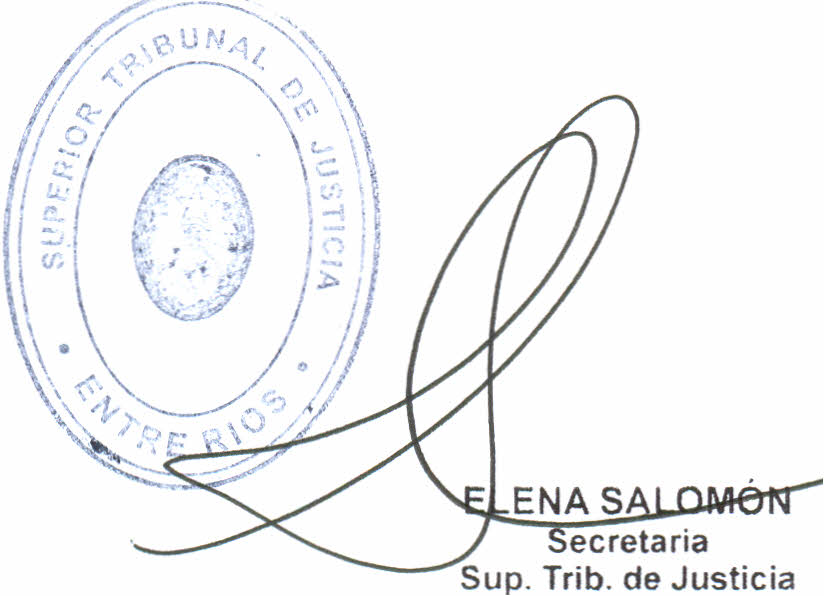 